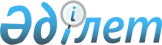 Об утверждении бюджета Есильского сельского округа Тимирязевского района на 2023-2025 годыРешение Тимирязевского районного маслихата Северо-Казахстанской области от 27 декабря 2022 года № 17/8
      Сноска. Вводится в действие с 01.01.2023 в соответствии с пунктом 7 настоящего решения.
      В соответствии с пунктом 2 статьи 9-1, статьи 75 Бюджетного кодекса Республики Казахстан, с пунктом 2-7 статьи 6 Закона Республики Казахстан "О местном государственном управлении и самоуправлении в Республике Казахстан" Тимирязевский районный маслихат РЕШИЛ:
      1. Утвердить бюджет Есильского сельского округа Тимирязевского района на 2023-2025 годы согласно приложениям 1, 2 и 3 соответственно, в том числе на 2023 год в следующих объемах:
      1) доходы – 22955 тысяч тенге:
      налоговые поступления – 880 тысяч тенге;
      неналоговые поступления – 0 тысяч тенге;
      поступления от продажи основного капитала – 0 тысяч тенге;
      поступления трансфертов – 22075 тысяч тенге;
      2) затраты – 23865 тысяч тенге; 
      3) чистое бюджетное кредитование – 0 тысяч тенге:
      бюджетные кредиты – 0 тысяч тенге,
      погашение бюджетных кредитов – 0 тысяч тенге;
      4) сальдо по операциям с финансовыми активами – 0 тысяч тенге: приобретение финансовых активов – 0 тысяч тенге;
      поступления от продажи финансовых активов государства – 0 тысяч тенге;
      5) дефицит (профицит) бюджета – - 910 тысяч тенге;
      6) финансирование дефицита (использование профицита) бюджета – 910 тысяч тенге:
      поступление займов – 0 тысяч тенге;
      погашение займов – 0 тысяч тенге;
      используемые остатки бюджетных средств – 910,3 тысяч тенге.
      Сноска. Пункт 1 в редакции решения Тимирязевского районного маслихата Северо-Казахстанской области от 25.04.2023 № 2/6 (вводится в действие с 01.01.2023).


      2. Установить, что доходы бюджета сельского округа на 2023 год формируются в соответствии с Бюджетным кодексом Республики Казахстан за счет следующих налоговых поступлений:
      1) налога на имущество физических лиц, имущество которых находится на территории Есильского сельского округа;
      2) индивидуальный подоходный налог по доходам, подлежащим обложению самостоятельно физическими лицами, на территории Есильского сельского округа;
      3) налога на транспортные средства с физических лиц, зарегистрированных в селах Есильского сельского округа;
      4) земельный налог на земли населенных пунктов с физических и юридических лиц по земельным участкам зарегистрированных в селах Есильского сельского округа.
      3. Установить, что доходы бюджета сельского округа формируются за счет следующих неналоговых поступлений:
      доходов от коммунальной собственности сельского округа;
      других неналоговых поступлений в бюджет сельского округа.
      4. Установить, что доходы бюджета сельского округа формируются за счет поступлений от продажи основного капитала:
      поступления от продажи земельных участков, за исключением поступлений от продажи земельных участков сельскохозяйственного назначения.
      4-1. Предусмотреть расходы бюджета сельского округа за счет свободных остатков бюджетных средств, сложившихся на начало финансового года и возврат целевых трансфертов из вышестоящих бюджетов, неиспользованных в 2022 году согласно приложению 4.
      Сноска. Решение дополнено пунктом 4-1 в соответствии с решением Тимирязевского районного маслихата Северо-Казахстанской области от 25.04.2023 № 2/6 (вводится в действие с 01.01.2023).


      5. Учесть, что в бюджете сельского округа предусмотрены бюджетные субвенции, передаваемые из районного бюджета на 2023 год в сумме 21 075 тысяч тенге.
      6. Учесть, что в бюджете сельского округа предусмотрены поступления трансфертов из районного бюджета (города областного бюджета) на 2022 год в сумме 1 000 тысяч тенге.
      7. Настоящее решение вводится в действие с 1 января 2023 года. Бюджет Есильского сельского округа на 2023 год
      Сноска. Приложение 1 в редакции решения Тимирязевского районного маслихата Северо-Казахстанской области от 25.04.2023 № 2/6 (вводится в действие с 01.01.2023). Бюджет Есильского сельского округа на 2024 год Бюджет Есильского сельского округа на 2025 год Расходы бюджета Есильского сельского округа за счет свободных остатков бюджетных средств, сложившихся на начало финансового года и возврат целевых трансфертов вышестоящих бюджетов, неиспользованных в 2022 году
      Сноска. Решение дополнено приложением 4 в соответствии с решением Тимирязевского районного маслихата Северо-Казахстанской области от 25.04.2023 № 2/6 (вводится в действие с 01.01.2023).
					© 2012. РГП на ПХВ «Институт законодательства и правовой информации Республики Казахстан» Министерства юстиции Республики Казахстан
				
      Секретарь районного маслихата 

А. Асанова
Приложение 1к решению Тимирязевскогорайонного маслихатаот 27 декабря 2022 года № 17/8
Категория
Класс
Подкласс
Наименование
Сумма (тысяч тенге)
1) Доходы
22955
1
Налоговые поступления
880
01
Подоходный налог
9
2
Индивидуальный подоходный налог
9
04
Налоги на собственность
871
1
Налоги на имущество
14
4
Налог на транспортные средства 
670
5
Единый земельный налог
187
4
Поступления трансфертов
22075
02
Трансферты из вышестоящих органов государственного управления
22075
3
Трансферты из районного (города областного значения) бюджета
22075
Функцио-нальная группа
Админи-стратор бюджетных программ
Прог-рамма
Наименование
Сумма (тысяч тенге)
2) Затраты
23865
1
Государственные услуги общего характера
21595
124
Аппарат акима города районного значения, села, поселка, сельского округа
21595
001
Услуги по обеспечению деятельности акима города районного значения, села, поселка, сельского округа
21595
7
Жилищно-коммунальное хозяйство
2069,7
124
Аппарат акима района в городе, города районного значения, поселка, села, сельского округа
2069,7
008
Освещение улиц населенных пунктов
2069,7
12
Транспорт и коммуникация
200
124
Аппарат акима района в городе, города районного значения, поселка, села, сельского округа
200
013
Обеспечение функционирования автомобильных дорог в городах районного значения, селах, поселках, сельских округах
200
15
Трансферты
0,3
124
Аппарат акима района в городе, города районного значения, поселка, села, сельского округа
0,3
048
Возврат неиспользованных (недоиспользованных) целевых трансфертов
0,3
3) Чистое бюджетное кредитование
0
4) Сальдо по операциям с финансовыми активами
0
5) Дефицит (профицит) бюджета
-910
6) Финансирование дефицита (использование профицита) бюджета
910
Категория
Класс
Подкласс
Наименование
Сумма (тысяч тенге)
8
Используемые остатки бюджетных средств
910
01
Остатки бюджетных средств
910
1
Свободные остатки бюджетных средств
910Приложение 2к решению Тимирязевскогорайонного маслихатаот 27 декабря 2022 года № 17/8
Категория
Класс
Подкласс
Наименование
Сумма (тысяч тенге)
1. Доходы
22376
1
Налоговые поступления
1301
01
Подоходный налог
25
2
Индивидуальный подоходный налог
25
04
Налоги на собственность
1276
1
Налоги на имущество
15
4
Налог на транспортные средства 
700
5
Единый земельный налог
561
4
Поступления трансфертов
21075
02
Трансферты из вышестоящих органов государственного управления
21075
3
Трансферты из районного (города областного значения) бюджета
21075
Функцио-нальная группа
Админис-тратор бюджетных программ
Прог-рамма
Наименование
Сумма (тысяч тенге)
2. Затраты
22376
1
Государственные услуги общего характера
22016
124
Аппарат акима города районного значения, села, поселка, сельского округа
22016
001
Услуги по обеспечению деятельности акима города районного значения, села, поселка, сельского округа
22016
7
Жилищно-коммунальное хозяйство
160
124
Аппарат акима района в городе, города районного значения, поселка, села, сельского округа
 160
008
Освещение улиц населенных пунктов
160
12
Транспорт и коммуникация
200
124
Аппарат акима района в городе, города районного значения, поселка, села, сельского округа
200
013
Обеспечение функционирования автомобильных дорог в городах районного значения, селах, поселках, сельских округах
200
3.Чистое бюджетное кредитование
0
4.Сальдо по операциям с финансовыми активами
0
5. Дефицит (профицит) бюджета
0
6. Финансирование дефицита (использование профцита) бюджета
0Приложение 3к решению Тимирязевскогорайонного маслихатаот 27 декабря 2022 года №17/8
Категория
Класс
Подкласс
Наименование
Сумма (тысяч тенге)
1. Доходы
22423
1
Налоговые поступления
1348
01
Подоходный налог
26
2
Индивидуальный подоходный налог
26
04
Налоги на собственность
1322
1
Налоги на имущество
16
4
Налог на транспортные средства 
725
5
Единый земельный налог
581
4
Поступления трансфертов
21075
02
Трансферты из вышестоящих органов государственного управления
21075
3
Трансферты из районного (города областного значения) бюджета
21075
Функцио-нальная группа
Админи-стратор бюджетных программ
Прог-рамма
Наименование
Сумма (тысяч тенге)
2. Затраты
22423
1
Государственные услуги общего характера
22063
124
Аппарат акима города районного значения, села, поселка, сельского округа
22063
001
Услуги по обеспечению деятельности акима города районного значения, села, поселка, сельского округа
22063
7
Жилищно-коммунальное хозяйство
160
124
Аппарат акима района в городе, города районного значения, поселка, села, сельского округа
 160
008
Освещение улиц населенных пунктов
160
12
Транспорт и коммуникация
200
124
Аппарат акима района в городе, города районного значения, поселка, села, сельского округа
200
013
Обеспечение функционирования автомобильных дорог в городах районного значения, селах, поселках, сельских округах
200
3.Чистое бюджетное кредитование
0
4.Сальдо по операциям с финансовыми активами
0
5. Дефицит (профицит) бюджета
0
6. Финансирование дефицита (использование профцита) бюджета
0Приложение 4к решению Тимирязевскогорайонного маслихатаот 27 декабря 2022 года № 17/8
Категория
Класс
Подкласс
Наименование
Сумма (тысяч тенге)
1. Доходы
910
8
Используемые остатки бюджетных средств
910
01
Остатки бюджетных средств
910
1
Свободные остатки бюджетных средств
910
Функцио-нальная группа
Админи-стратор бюджетных программ
Прог-рамма
Наименование
Сумма (тысяч тенге)
2. Расходы 
910
1
Государственные услуги общего характера 
910,0
124
Аппарат акима города районного значения, села, поселка, сельского округа 
910,0
008
Освещение улиц населенных пунктов
909,7
15
Трансферты
0,3
124
Аппарат акима района в городе, города районного значения, поселка, села, сельского округа 
0,3
048
Возврат неиспользованных (недоиспользованных) целевых трансфертов
0,3